108 メグスリノキ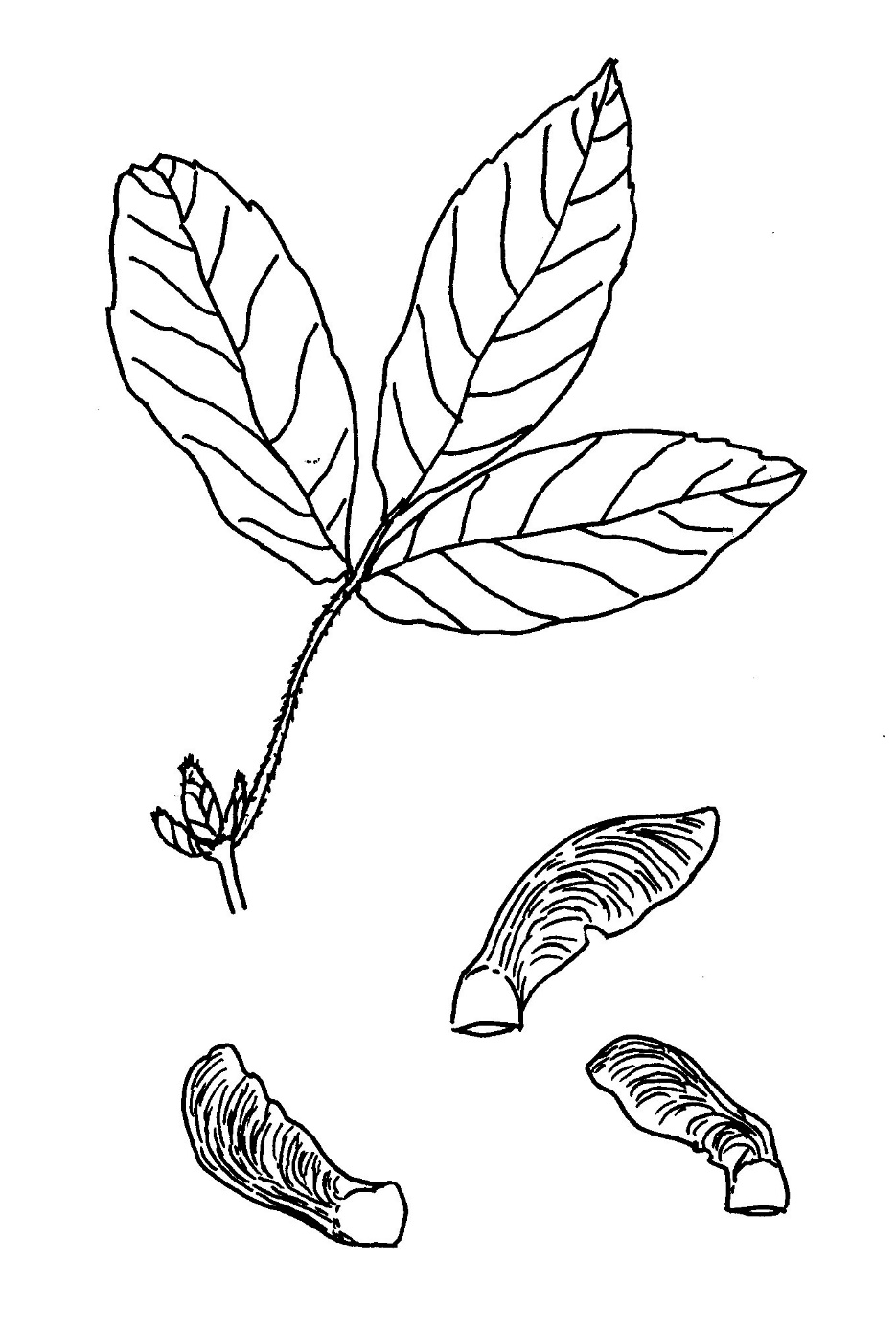 